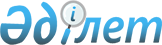 Об утверждении бюджета Жаксымайского сельского округа на 2021–2023 годы
					
			С истёкшим сроком
			
			
		
					Решение Темирского районного маслихата Актюбинской области от 30 декабря 2020 года № 564. Зарегистрировано Департаментом юстиции Актюбинской области 8 января 2021 года № 7960. Прекращено действие в связи с истечением срока
      В соответствии со статьей 9-1 Бюджетного кодекса Республики Казахстан от 4 декабря 2008 года и статьей 6 Закона Республики Казахстан от 23 января 2001 года "О местном государственном управлении и самоуправлении в Республике Казахстан" Темирский районый маслихат РЕШИЛ:
      1. Утвердить бюджет Жаксымайского сельского округа на 2021–2023 годы согласно приложениям 1, 2 и 3 к настоящему решению, в том числе на 2021 год в следующих объемах:
      1) доходы – 98 623 тысяч тенге, в том числе:
      налоговые поступления – 3 041 тысяч тенге;
      неналоговые поступления – 75 тысяч тенге;
      поступления от продажи основного капитала – 0 тенге;
      поступления трансфертов – 95 507 тысяч тенге;
      2) затраты – 99 386,8 тысяч тенге;
      3) чистое бюджетное кредитование – 0 тенге, в том числе:
      бюджетные кредиты – 0 тенге:
      погашение бюджетных кредитов – 0 тенге;
      4) сальдо по операциям с финансовыми активами – 0 тенге, в том числе:
      приобретение финансовых активов – 0 тенге;
      поступления от продажи финансовых активов государства – 0 тенге;
      5) дефицит (профицит) бюджета – -763,8 тысяч тенге; 
      6) финансирование дефицита (использование профицита) бюджета – 763,8 тысяч тенге, в том числе:
      поступление займов – 0 тенге;
      погашение займов – 0 тенге;
      используемые остатки бюджетных средств – 763,8 тысяч тенге.
      Сноска. Пункт 1 – в редакции решения Темирского районного маслихата Актюбинской области от 30.11.2021 № 115 (вводится в действие с 01.01.2021).


      2. Учесть, что в доход бюджета Жаксымайского сельского округа зачисляются следующие:
      налоговые поступления:
      подоходный налог:
      индивидуальный подоходный налог;
      налоги на собственность:
      налоги на имущество;
      земельный налог;
      налог на транспортные средства;
      неналоговые поступления:
      доходы от государственной собственности:
      доходы от аренды имущества, находящегося в государственной собственности;
      прочие неналоговые поступления.
      3. Принять к сведению и руководству, что в соответствии со статьей 9 Закона Республики Казахстан от 2 декабря 2020 года "О республиканском бюджете на 2021–2023 годы" с 1 января 2021 года установлены:
      1) минимальный размер заработной платы 42 500 тенге;
      2) месячный расчетный показатель для исчисления пособий и иных социальных выплат, а также для применения штрафных санкций, налогов и других платежей в соответствии с законодательством Республики Казахстан 2 917 тенге;
      3) величина прожиточного минимума для исчисления размеров базовых социальных выплат 34 302 тенге.
      4. В соответствии с решением Темирского районного маслихата от 24 декабря 2020 года № 550 "Об утверждении Темирского районного бюджета на 2021-2023 годы" предусмотрены на 2021 год объемы субвенций, передаваемых из районного бюджета в бюджет Жаксымайского сельского округа в сумме 48 120 тысяч тенге.
      5. Учесть в бюджете Жаксымайского сельского округа на 2021 год поступления целевых текущих трансфертов из районного бюджета в сумме 47 387 тысяч тенге.
      Распределение указанных сумм целевых текущих трансфертов определяется на основании решения акима Жаксымайского сельского округа.
      Сноска. Пункт 5 – в редакции решения Темирского районного маслихата Актюбинской области от 30.11.2021 № 115 (вводится в действие с 01.01.2021).


      6. Государственному учреждению "Аппарат Темирского районного маслихата" в установленном законодательством порядке обеспечить государственную регистрацию настоящего решения в Департаменте юстиции Актюбинской области.
      7. Настоящее решение вводится в действие с 1 января 2021 года. Бюджет Жаксымайского сельского округа на 2021 год
      Сноска. Приложение 1 – в редакции решения Темирского районного маслихата Актюбинской области от 30.11.2021 № 115 (вводится в действие с 01.01.2021). Бюджет Жаксымайского сельского округа на 2022 год Бюджет Жаксымайского сельского округа на 2023 год
					© 2012. РГП на ПХВ «Институт законодательства и правовой информации Республики Казахстан» Министерства юстиции Республики Казахстан
				
      Председатель сессии Темирского районного маслихата 

Ж. Кожагулов

      Секретарь Темирского районного маслихата 

Б. Избасов
Приложение 1 к решению Темирского районного маслихата от 30 декабря 2020 года № 564
Категория
Категория
Категория
Категория
Сумма (тысяч тенге)
Класс
Класс
Класс
Сумма (тысяч тенге)
Подкласс
Подкласс
Сумма (тысяч тенге)
Наименование
Сумма (тысяч тенге)
I. Доходы
98 623
1
Налоговые поступления
3 041
01
Подоходный налог
42
2
Индивидуальный подоходный налог
42
04
Hалоги на собственность
2 999
1
Hалоги на имущество
290
3
Земельный налог
87
4
Hалог на транспортные средства
2 622
2
Неналоговые поступления
75
06
Прочие неналоговые поступления
75
1
Прочие неналоговые поступления
75
4
Поступления трансфертов
95 507
02
Трансферты из вышестоящих органов государственного управления
95 507
3
Трансферты из районного (города областного значения) бюджета
95 507
Функциональная группа
Функциональная группа
Функциональная группа
Функциональная группа
Функциональная группа
Сумма (тысяч тенге)
Функциональная подгруппа
Функциональная подгруппа
Функциональная подгруппа
Функциональная подгруппа
Сумма (тысяч тенге)
Администратор БП
Администратор БП
Администратор БП
Сумма (тысяч тенге)
Программа
Программа
Сумма (тысяч тенге)
Наименование
Сумма (тысяч тенге)
II. Затраты
99 386,8
01
Государственные услуги общего характера
25 216,4
1
Представительные, исполнительные и другие органы, выполняющие общие функции государственного управления
25 216,4
124
Аппарат акима города районного значения, села, поселка, сельского округа
25 216,4
001
Услуги по обеспечению деятельности акима города районного значения, села, поселка, сельского округа
24 703,4
022
Капитальные расходы государственного органа
513
07
Жилищно-коммунальное хозяйство
11 802
3
Благоустройство населенных пунктов
11 802
124
Аппарат акима города районного значения, села, поселка, сельского округа
11 802
008
Освещение улиц в населенных пунктах
2 717
009
Обеспечение санитарии населенных пунктов
1 635
011
Благоустройство и озеленение населенных пунктов
7 450
12
Транспорт и коммуникации
25 688
11
Автомобильный транспорт
25 688
124
Аппарат акима города районного значения, села, поселка, сельского округа
25 688
045
Капитальный и средний ремонт автомобильных дорог в городах районного значения, селах, поселках, сельских округах
25 688
13
Прочие
5203
9
Прочие
5 203
124
Аппарат акима города районного значения, села, поселка, сельского округа
5 203
040
Реализация мероприятий для решения вопросов обустройства населенных пунктов в реализацию мер по содействию экономическому развитию регионов в рамках Государственной программы развития регионов до 2025 года
5 203
15
Трансферты
31 477,4
1
Трансферты
31 477,4
124
Аппарат акима города районного значения, села, поселка, сельского округа
31 477,4
048
Возврат неиспользованных (недоиспользованных) целевых трансфертов
1,4
051
Целевые текущие трансферты из нижестоящего бюджета на компенсацию потерь вышестоящего бюджета в связи с изменением законодательства
31 476
ІІІ.Чистое бюджетное кредитование
0
Бюджетные кредиты
0
Категория
Категория
Категория
Категория
Сумма (тысяч тенге)
Класс
Класс
Класс
Сумма (тысяч тенге)
Подкласс
Подкласс
Сумма (тысяч тенге)
Наименование
Сумма (тысяч тенге)
5
Погашение бюджетных кредитов
0
01
Погашение бюджетных кредитов
0
1
Погашение бюджетных кредитов, выданных из государственного бюджета
0
Функциональная группа
Функциональная группа
Функциональная группа
Функциональная группа
Функциональная группа
Сумма (тысяч тенге)
Функциональная подгруппа
Функциональная подгруппа
Функциональная подгруппа
Функциональная подгруппа
Сумма (тысяч тенге)
Администратор БП
Администратор БП
Администратор БП
Сумма (тысяч тенге)
Программа
Программа
Сумма (тысяч тенге)
Наименование
Сумма (тысяч тенге)
IV. Сальдо по операциям с финансовыми активами
0
V. Дефицит (профицит) бюджета
-763,8
VІ. Финансирование дефицита (использование профицита) бюджета
763,8
Категория
Категория
Категория
Категория
Сумма (тысяч тенге)
Класс
Класс
Класс
Сумма (тысяч тенге)
Подкласс
Подкласс
Сумма (тысяч тенге)
Наименование
Сумма (тысяч тенге)
8
Используемые остатки бюджетных средств
763,8
01
Остатки бюджетных средств
763,8
1
Свободные остатки бюджетных средств
763,8Приложение 2 к решению Темирского районного маслихата от 30 декабря 2020 года № 564
Категория
Категория
Категория
Категория
Сумма (тысяч тенге)
Класс
Класс
Класс
Сумма (тысяч тенге)
Подкласс
Подкласс
Сумма (тысяч тенге)
Наименование
Сумма (тысяч тенге)
I. Доходы
53469
1
Налоговые поступления
2538
01
Подоходный налог
130
2
Индивидуальный подоходный налог
130
04
Hалоги на собственность
2408
1
Hалоги на имущество
198
3
Земельный налог
130
4
Hалог на транспортные средства
2080
2
Неналоговые поступления
657
04
Штрафы, пени, санкции, взыскания, налагаемые государственными учреждениями, финансируемыми из государственного бюджета, а также содержащимися и финансируемыми из бюджета (сметы расходов) Национального Банка Республики Казахстан
107
1
Штрафы, пени, санкции, взыскания, налагаемые государственными учреждениями, финансируемыми из государственного бюджета, а также содержащимися и финансируемыми из бюджета (сметы расходов) Национального Банка Республики Казахстан, за исключением поступлений от организаций нефтяного сектора и в Фонд компенсации потерпевшим
107
06
Прочие неналоговые поступления
550
1
Прочие неналоговые поступления
550
4
Поступления трансфертов
50274
02
Трансферты из вышестоящих органов государственного управления
50274
3
Трансферты из районного (города областного значения) бюджета
50274
Функциональная группа
Функциональная группа
Функциональная группа
Функциональная группа
Функциональная группа
Сумма (тысяч тенге)
Функциональная подгруппа
Функциональная подгруппа
Функциональная подгруппа
Функциональная подгруппа
Сумма (тысяч тенге)
Администратор БП
Администратор БП
Администратор БП
Сумма (тысяч тенге)
Программа
Программа
Сумма (тысяч тенге)
Наименование
Сумма (тысяч тенге)
II. Затраты
53469
01
Государственные услуги общего характера
17254
1
Представительные, исполнительные и другие органы, выполняющие общие функции государственного управления
17254
124
Аппарат акима города районного значения, села, поселка, сельского округа
17254
001
Услуги по обеспечению деятельности акима города районного значения, села, поселка, сельского округа
17054
022
Капитальные расходы государственного органа
200
07
Жилищно-коммунальное хозяйство
3300
3
Благоустройство населенных пунктов
3300
124
Аппарат акима города районного значения, села, поселка, сельского округа
3300
008
Освещение улиц в населенных пунктах
1200
009
Обеспечение санитарии населенных пунктов
500
011
Благоустройство и озеленение населенных пунктов
1600
13
Прочие
2000
9
Прочие
2000
124
Аппарат акима города районного значения, села, поселка, сельского округа
2000
040
Реализация мероприятий для решения вопросов обустройства населенных пунктов в реализацию мер по содействию экономическому развитию регионов в рамках Государственной программы развития регионов до 2025 года
2000
15
Трансферты
30915
1
Трансферты
30915
124
Аппарат акима города районного значения, села, поселка, сельского округа
30915
051
Целевые текущие трансферты из нижестоящего бюджета на компенсацию потерь вышестоящего бюджета в связи с изменением законодательства
30915
ІІІ. Чистое бюджетное кредитование
0
Бюджетные кредиты
0
Категория
Категория
Категория
Категория
Сумма (тысяч тенге)
Класс
Класс
Класс
Сумма (тысяч тенге)
Подкласс
Подкласс
Сумма (тысяч тенге)
Наименование
Сумма (тысяч тенге)
5
Погашение бюджетных кредитов
0
01
Погашение бюджетных кредитов
0
1
Погашение бюджетных кредитов, выданных из государственного бюджета
0
Функциональная группа
Функциональная группа
Функциональная группа
Функциональная группа
Функциональная группа
Сумма (тысяч тенге)
Функциональная подгруппа
Функциональная подгруппа
Функциональная подгруппа
Функциональная подгруппа
Сумма (тысяч тенге)
Администратор БП
Администратор БП
Администратор БП
Сумма (тысяч тенге)
Программа
Программа
Сумма (тысяч тенге)
Наименование
Сумма (тысяч тенге)
IV. Сальдо по операциям с финансовыми активами
0
V. Дефицит бюджета
0
VІ. Финансирование дефицита бюджета
0
Категория
Категория
Категория
Категория
Сумма (тысяч тенге)
Класс
Класс
Класс
Сумма (тысяч тенге)
Подкласс
Подкласс
Сумма (тысяч тенге)
Наименование
Сумма (тысяч тенге)
8
Используемые остатки бюджетных средств
0
01
Остатки бюджетных средств
0
1
Свободные остатки бюджетных средств
0Приложение 3 к решению Темирского районного маслихата от 30 декабря 2020 года № 564
Категория
Категория
Категория
Категория
Сумма (тысяч тенге)
Класс
Класс
Класс
Сумма (тысяч тенге)
Подкласс
Подкласс
Сумма (тысяч тенге)
Наименование
Сумма (тысяч тенге)
I. Доходы
23505
1
Налоговые поступления
3085
01
Подоходный налог
420
2
Индивидуальный подоходный налог
420
04
Hалоги на собственность
2665
1
Hалоги на имущество
210
3
Земельный налог
155
4
Hалог на транспортные средства
2300
2
Неналоговые поступления
720
04
Штрафы, пени, санкции, взыскания, налагаемые государственными учреждениями, финансируемыми из государственного бюджета, а также содержащимися и финансируемыми из бюджета (сметы расходов) Национального Банка Республики Казахстан
120
1
Штрафы, пени, санкции, взыскания, налагаемые государственными учреждениями, финансируемыми из государственного бюджета, а также содержащимися и финансируемыми из бюджета (сметы расходов) Национального Банка Республики Казахстан, за исключением поступлений от организаций нефтяного сектора и в Фонд компенсации потерпевшим
120
06
Прочие неналоговые поступления
600
1
Прочие неналоговые поступления
600
4
Поступления трансфертов
19700
02
Трансферты из вышестоящих органов государственного управления
19700
3
Трансферты из районного (города областного значения) бюджета
19700
Функциональная группа
Функциональная группа
Функциональная группа
Функциональная группа
Функциональная группа
Сумма (тысяч тенге)
Функциональная подгруппа
Функциональная подгруппа
Функциональная подгруппа
Функциональная подгруппа
Сумма (тысяч тенге)
Администратор БП
Администратор БП
Администратор БП
Сумма (тысяч тенге)
Программа
Программа
Сумма (тысяч тенге)
Наименование
Сумма (тысяч тенге)
II. Затраты
23505
01
Государственные услуги общего характера
17405
1
Представительные, исполнительные и другие органы, выполняющие общие функции государственного управления
17405
124
Аппарат акима города районного значения, села, поселка, сельского округа
17405
001
Услуги по обеспечению деятельности акима города районного значения, села, поселка, сельского округа
17405
07
Жилищно-коммунальное хозяйство
3600
3
Благоустройство населенных пунктов
3600
124
Аппарат акима города районного значения, села, поселка, сельского округа
3300
008
Освещение улиц в населенных пунктах
1300
009
Обеспечение санитарии населенных пунктов
600
011
Благоустройство и озеленение населенных пунктов
1700
13
Прочие
2500
9
Прочие
2500
124
Аппарат акима города районного значения, села, поселка, сельского округа
2500
040
Реализация мероприятий для решения вопросов обустройства населенных пунктов в реализацию мер по содействию экономическому развитию регионов в рамках Государственной программы развития регионов до 2025 года
2500
ІІІ.Чистое бюджетное кредитование
0
Бюджетные кредиты
0
Категория
Категория
Категория
Категория
Сумма (тысяч тенге)
Класс
Класс
Класс
Сумма (тысяч тенге)
Подкласс
Подкласс
Сумма (тысяч тенге)
Наименование
Сумма (тысяч тенге)
5
Погашение бюджетных кредитов
0
01
Погашение бюджетных кредитов
0
1
Погашение бюджетных кредитов, выданных из государственного бюджета
0
Функциональная группа
Функциональная группа
Функциональная группа
Функциональная группа
Функциональная группа
Сумма (тысяч тенге)
Функциональная подгруппа
Функциональная подгруппа
Функциональная подгруппа
Функциональная подгруппа
Сумма (тысяч тенге)
Администратор БП
Администратор БП
Администратор БП
Сумма (тысяч тенге)
Программа
Программа
Сумма (тысяч тенге)
Наименование
Сумма (тысяч тенге)
IV. Сальдо по операциям с финансовыми активами
0
V. Дефицит бюджета
0
VІ. Финансирование дефицита бюджета
0
Категория
Категория
Категория
Категория
Сумма (тысяч тенге)
Класс
Класс
Класс
Сумма (тысяч тенге)
Подкласс
Подкласс
Сумма (тысяч тенге)
Наименование
Сумма (тысяч тенге)
8
Используемые остатки бюджетных средств
0
01
Остатки бюджетных средств
0
1
Свободные остатки бюджетных средств
0